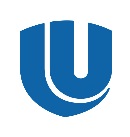 Национальный исследовательский Нижегородский государственный университет им. Н.И. ЛобачевскогоУправление по работе с иностранными студентами603022, Россия, Нижний Новгород, пр. Гагарина, 23, корпус 2, каб. 306тел./факс: +7 831 462 35 21, e-mail: admissions@unn.ruДемонстрационный вариант вступительного испытанияпо русскому языкуЭкзаменационная работа по русскому языку состоит из двух частей. Часть 1 содержит два задания: задания 1 и 2.Задание 1 состоит из 30 тестовых заданий, которые предполагают выбор ОДНОГО верного ответа из нескольких предлагаемых вариантов. Каждое правильно выполненное задание оценивается в 1 балл.Задание 2 состоит из текста с вопросами по содержанию текста.  Для выполнения задания 2 нужно прочитать предложенный текст и ответить на вопросы после текста. Каждый правильный ответ оценивается в 4 балла. Максимальное количество баллов за правильно выполненное задание 2 – 20 баллов.Максимальное количество баллов за все правильно выполненные задания Части 1 – 50 баллов.Часть 2 содержит 1 задание (задание 3). Для выполнения задания 3 написать эссе-рассуждение по предложенной цитате, содержащей законченную мысль автора цитируемого текста: выразить своё мнение, опираясь на свой жизненный и читательский опыт, обосновать свою позицию. Эссе-рассуждение должно быть не менее 15 предложений.Максимальное количество баллов за правильно выполненное задание 3 – 50 баллов.Максимальное количество баллов за обе части – 100. Минимальное количество баллов, необходимое для успешного прохождения экзамена – 40. Продолжительность вступительного испытания – 90 минут.Часть 1Задание 1. Выберите правильный вариант ответа.Задание 2. Прочитайте текст и выполните задания после текста.ОКНОБольница номер три была самой большой в городе. Поэтому там лежали разные люди: профессора и рабочие, продавщицы и артистки, модели и домохозяйки. Конечно, больница есть больница, никто не хочет там находиться долго, но здесь людям даже нравилось. В палате всегда было чисто, светло и уютно. На окне стояли цветы. В углу холодильник, где можно хранить продукты. Рядом шкаф, в шкафу – идеальный порядок. В холле пациенты могли смотреть телевизор и играть в настольные игры. Атмосфера была такая тёплая, что люди легко знакомились и потом дружили всю жизнь. Но бывали и драмы. Последняя дверь в коридоре. Это семнадцатая палата, здесь ещё недавно лежали двое – студент Вадим Косицын и пенсионер Василий Иванович Зорин. Вадим давно болел, у него был рак. Он всё время думал, что его жизнь – кошмар: он ещё такой молодой, а должен скоро умереть. Он страшно хотел жить, любить, работать. Его кровать стояла в углу, и он часто лежал и смотрел в стену. Иногда ночью он плакал. Пенсионер Василий Иванович был совсем другой. У него тоже был рак, но он верил, что скоро опять будет здоров. Он всегда шутил, что если болезнь называется «рак», её можно просто съесть, как бутерброд. «Глупая шутка, – зло думал Вадим. – Глупый старик, глупая жизнь!»Василий Иванович любил свежий воздух, его кровать стояла около окна. Он каждый день рассказывал, что он там видит: «Вадим, сегодня у нас гости птицы! Вот они сидят на окне. У тебя есть хлеб? Нет? Ну ладно, они, наверно, сытые. А внизу гуляет смешная рыжая собака. У неё на голове сидит муха, а она не видит». Ещё он рассказывал, что рядом находится огромное озеро, и в озере живёт большая рыба. Ночью она весело играет. Рыбаки не могут её поймать. А дальше начинается лес, и там есть дикие животные: медведи и лисы. Совсем недавно он видел лису, которая искала мышь себе на ужин.«Ненавижу его! – думал Вадим. – Почему он лежит около окна, а я должен смотреть в стену? Это несправедливо! Он уже всё видел!». Однажды ночью Василий Иванович понял, что умирает, и тихо попросил позвать медсестру. Вадим сделал вид, что спит и не слышит, и через несколько минут старик умер. Утром, когда медсестра меняла бельё на его постели, Вадим попросил: «А можно я теперь буду лежать около окна?» Медсестра ответила: «Пожалуйста, место свободно».Новая постель была такая же, как и старая. А вид из окна был просто ужасным! Серая стена, небольшой кусок неба, трава внизу грязно-жёлтая и никого.«Где озеро и лес? – закричал Вадим. – Он рассказывал… Он всё это видел окне!» «Он не мог этого видеть, – казала медсестра и грустно улыбнулась. – Он был совсем слепой».Ответьте на вопросы:Как Вадим Косицын относился к своей болезни?Как Василий Иванович Зорин относился к своей болезни?Почему Василий Иванович часто рассказывал Вадиму то, что он «видит» в окне?Почему Вадим злился на пенсионера?Как вы думаете, почему рассказ называется «Окно»?Часть 2.Задание 3. Прочитайте высказывание американского политического деятеля Бенджамина Франклина: «Ничего лишнего. Рано ложиться и рано вставать — вот что делает человека здоровым, богатым и умным». Согласны ли вы с его словами? Напишите эссе-рассуждение. В вашем эссе должно быть не менее 15 предложений.Шкала оценивания вступительных испытаний по РУССКОМУ ЯЗЫКУТемы для подготовки к вступительному испытанию по русскому языку:Для успешного прохождения вступительного испытания абитуриент должен обладать знаниями и навыками использования единиц русского языка в рамках следующих разделов:Фонетика и графикаЗвуки и буквы. Гласные и согласные звуки. Глухие и звонкие, твердые и мягкие согласные. Обозначение мягкости согласных на письме. Слог, ударение.ЛексикаПонятие о лексике. Слово как единица лексики. Значение слова. Многозначные и однозначные слова. Омонимы. Прямое и переносное значение слова. Синонимы. Антонимы. Понятие об устойчивых сочетаниях.СловообразованиеОкончание, суффикс, корень, приставка как значимые части слова. Различные способы словообразования в русском языке.МорфологияПонятие части речи. Знаменательные и служебные части речи.Имя существительное. Существительные одушевленные и неодушевленные, собственные и нарицательные. Род, число, падеж существительных. Типы склонения.Имя прилагательное. Прилагательные качественные, относительные и притяжательные. Полная и краткая форма. Склонение прилагательных. Степени сравнения прилагательных. Переход прилагательных в существительные.Имя числительное. Числительные количественные, порядковые, собирательные. Особенности склонения числительных.Местоимение. Разряды местоимений. Склонение местоимений.Глагол. Неопределенная форма глагола. Переходные и непереходные глаголы. Виды глаголов. Спряжение глаголов. Наклонение глагола (изъявительное, условное, повелительное). Времена глагола. Причастия и деепричастия как формы глагола.Наречие, значение наречий.Предлог. Союз. Сочинительные и подчинительные союзы. Частицы.Междометие. Модальные слова.Синтаксис и пунктуацияПростое предложение. Согласование, управление, примыкание. Словосочетание. Виды простых предложений по цели высказывания: повествовательные, вопросительные, побудительные. Восклицательные предложения. Члены предложения (подлежащее, сказуемое простое и составное, глагольное и именное, дополнение, определение, обстоятельство) и способы их выражения.Типы простых предложений по составу. Двусоставные и односоставные предложения. Типы односоставных предложений. Полные и неполные предложения. Распространенные и нераспространенные предложения. Однородные члены предложения. Обобщающее слово при однородных членах предложения. Знаки препинания между однородными членами и при обобщающих словах. Обособленные второстепенные члены предложения (определения, дополнения, обстоятельства) и знаки препинания при них. Приложения, их обособление. Обращения, вводные конструкции и знаки препинания при них. Вставные конструкции и знаки препинания в них.Сложное предложение. Типы сложных предложений. Сложносочиненные предложения и знаки препинания в них. Сложноподчиненные предложения. Основные виды придаточных предложений. Знаки препинания в сложноподчиненных предложениях. Сложноподчиненные предложения с несколькими придаточными (соподчинение и последовательное подчинение придаточных предложений), расстановка знаков препинания в них.Бессоюзные сложные предложения и знаки препинания в них. Сложные предложения с сочинением и подчинением, расстановка знаков препинания в них.Прямая и косвенная речь. Знаки препинания при прямой и косвенной речи.ОрфографияБезударные гласные, их правописание. Правописание слов с чередующимися гласными о и а в корнях -гор-/гар-, -клон-/-клан-, -твор-/-твар-, -зар-/-зор-, -плав-/-плов-, -лаг-/-лож-, -раст-/-ращ-/-рос-, -скак-/-скоч-, -кос-/-кас-, -мок-/-мак, -ровн-/-равн-; правописание слов с чередующимися гласными е, и в корнях -бир-/-бер, -пир-/-пер-, -дир-/-дер-, -тир-/-тер, -мир-/мер-, -жиг-/-жег-, -стил-/-стел, -блист-/-блест-, -чит-/-чет-. Правописание е и о после шипящих в корнях, суффиксах. Правописание и и ы после ц. Правописание з и с на конце приставок. Правописание приставок при- и пре-. Правописание сложных и сложносокращенных слов. Правописание важнейших суффиксов и падежных окончаний имен существительных. Правописание важнейших суффиксов и падежных окончаний имен прилагательных. Правописание числительных. Правописание местоимений. Правописание глаголов и глагольных форм. Правописание наречий. Правописание предлогов, союзов и частиц. Правописание Н и НН в словах разных частей речи. Разграничение частиц не и ни. Правописание не и ни с разными частями речи. Слитные, дефисные и раздельные написания разных частей речи. Употребление прописных и строчных букв. Правила переноса слов.Нижний Новгород – … русский город. Ему уже больше 800 лет.старинный старыйсовременный старший – Мой одногруппник всегда … меня помочь ему с домашним заданием по математике.спроситпросит советуеттребуетДедушка вчера весь день плохо себя чувствовал, у него была сильная … в животе.больноболезнь больболел – Мы спустились на лифте … .наверхвнизу вверх вниз– Через окно я увидел, как большая чёрная птица … на ветку дерева.садиласьселасиделасядет– … мне, пожалуйста, кусок торта с клубникой.поставьлежиположи клади–Можешь перезвонить мне, когда освободишься? Хочу тебя … попросить.что-тоо чём-нибудьо чём-токое о чём Уважаемые студенты, лекция по истории русской литературы перенесена … .в пятницуот пятницына пятницупо пятницамВ трудную минуту я всегда советуюсь … .лучшему другулучшего другас лучшим другомо лучшем другеМаркус живёт в России уже два года, но никак не может привыкнуть … .к холодному климатухолодный климатв холодном климатес холодным климатом… Елена похудела на 30 кг в течение года.с сильным стрессомот сильного стрессаблагодаря сильному стрессу при сильном стрессе– Какой милый ребёнок! Он широко улыбается … .все людисо всеми людьмивсем людям всех людей– Ты слышал, что Анна в прошлом году вышла замуж … .богатого бизнесмена на богатом бизнесмене с богатым бизнесменомза богатого бизнесменаСобираясь вместе, друзья с азартом спорили …, обсуждали новых артистов. с современной музыкойнад современной музыкойо современной музыкесовременную музыкуИностранные туристы быстро … нужный адрес и вошли в музей. искалинашлинайдутнаходили В детстве родители … мне есть сладкое перед ужином, а сейчас я могу есть его в любое время.запрещаютзапретятзапретилизапрещалиВасилий стал почётным донором России, он … кровь уже 40 раз. сдаёт сдавалсдастсдал – Что …  в твоей жизни за последнее время? Я так давно тебя не видела!изменилосьизменил изменилсяизменяешь Когда у моего брата начались проблемы со здоровьем, наша семья решила … ближе к морю.подъехатьпереехатьзаехать подойти – Директор …, он скоро вернётся, вы можете подождать его здесь.уходилушёлвышелпришёл У тебя поезд через 15 минут! Давай я … тебя на вокзал?отвезуотведувезупривожу По дороге домой я … в магазин, жена попросила купить свежие фрукты.зайдузахожу поеду приду  Этот костюм идеально … к твоим зелёным туфлям!приходит ходит подходитзаходит  Каждый раз в отпуске нам не …  с погодой: на улице пасмурно и идёт дождь.идётвезёт носитвозитХолодильник, … моим дедушкой ещё 20 лет назад, до сих пор работает прекрасно.купивший покупающий купленный покупаемый … на табурет, он взял книгу с верхней полки.вставвставать вставая встать Мне нужно позвонить важным клиентам, … мы договорились о встрече завтра.которыхкоторымс которыми которые… тяжёлое время и множество испытаний, она прожила долгую и счастливую жизнь. несмотря на хотя но пока Мадонна работала официанткой в кафе, … она стала популярной певицей.после того какво время прежде чемкогда Мы заказали такси, … не хотели опоздать на премьеру нового спектакля в театре.  чтобычто так как поэтому № частиСодержание блокаКоличество вопросов в частиКоличество баллов за верный ответ на вопросМаксимальное количество баллов за часть1Задание 1: тестовые вопросы с одним верным вариантом ответаЗадание 2: работа с текстом, ответы на вопросы по содержанию текста30514502Задание 3: написание эссе-рассуждения по предложенному высказыванию 150ИТОГО:100100100100